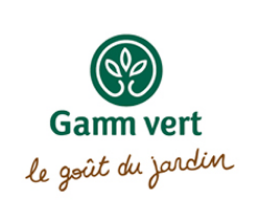 13-15 Bd champ aux métiers21800 Quétigny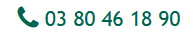 